Ko   +pons npax+   uecxoro 3apaHHii  no uoqenHpOBaHHlO9 xnaccHa  ece	e ni4 i4ü ‹]iacooa	oeo6xou  usix	aqn   ceü na uep+em oc oasip	eaazs u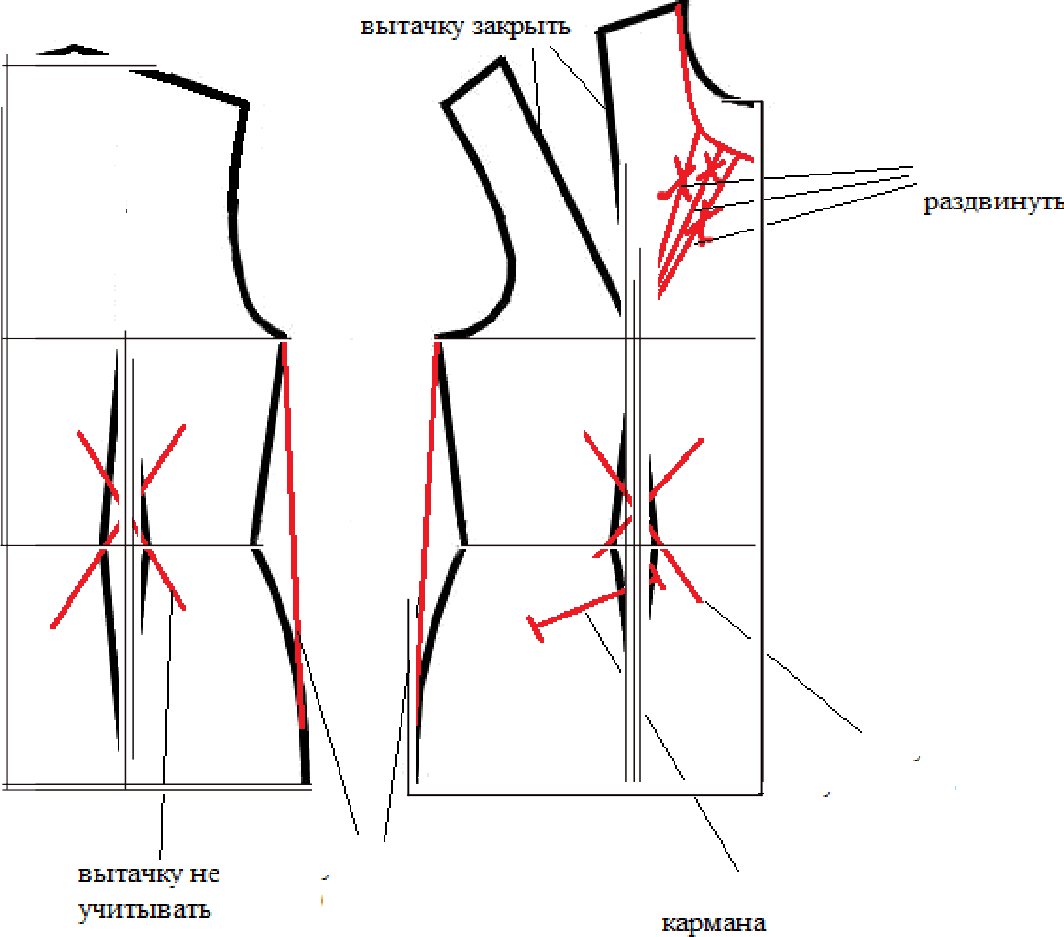 B£ITdum' He\’NHTLIB hTbx"TDVH ers  e6 DZOBE›IX C}3 3DBzzeczDnDJIDWe-  e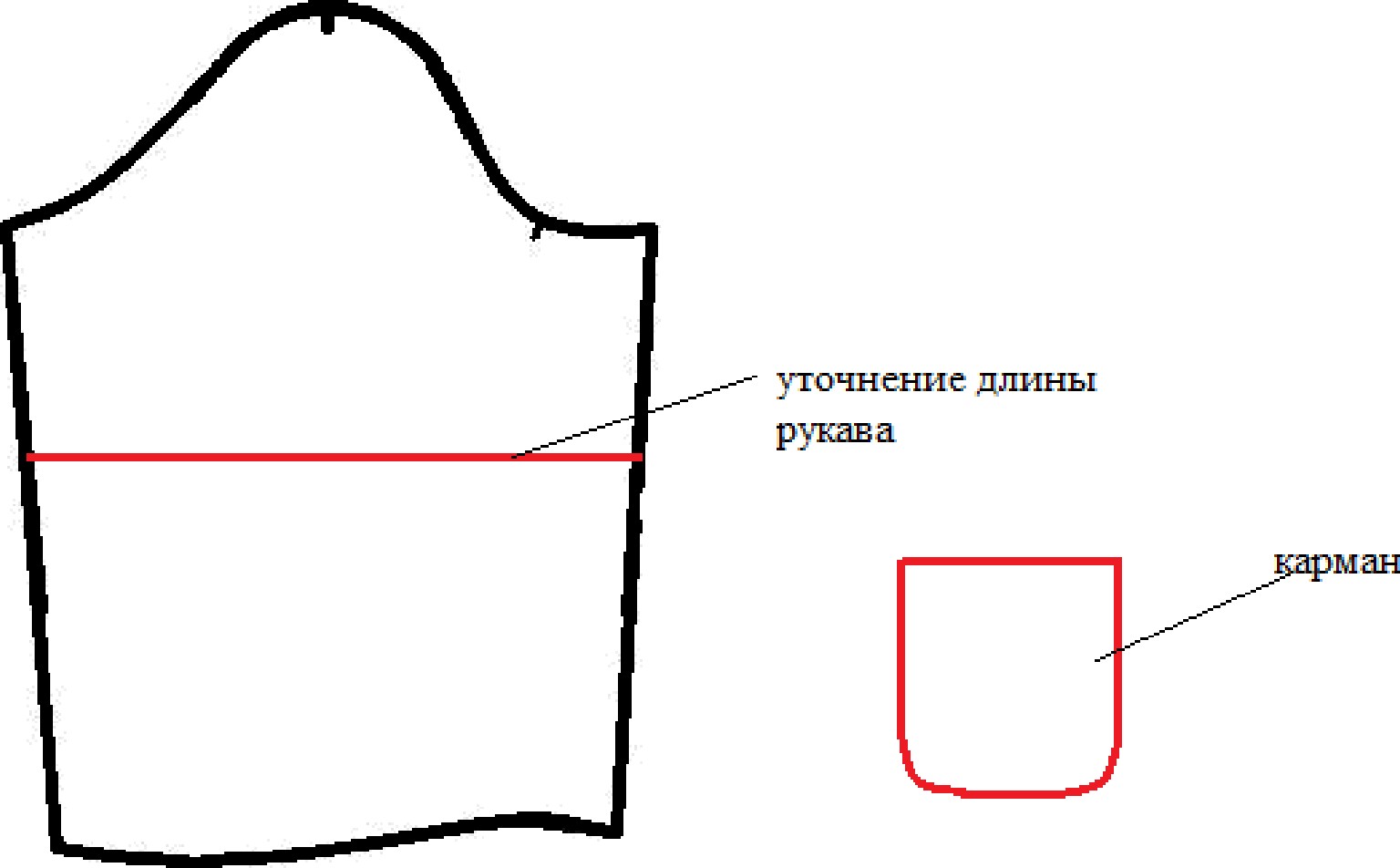 Результат моделирования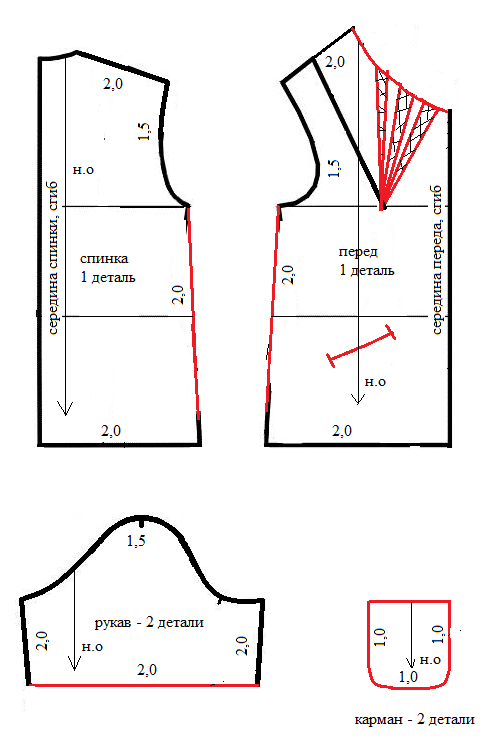 